				                                                           Проект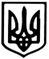         Молочанська міська рада               Токмацького району Запорізькоїобласті                                 Виконавчий комітетРІШЕННЯвід                                           м. Молочанськ                                         № Про влаштування малолітньої дитини Стіхарьова Ярослава Анатолійовича, 31.07.2007р.н. на цілодобове перебування до КУ «Запорізький дитячий будинок-інтернат» Запорізької обласної радиЗаслухавши інформацію спеціаліста I категорії відділу «Центр надання адміністративних послуг» виконавчого комітету Молочанської міської ради Шиліной Світлани Олександрівни, розглянувши заяву Стіхарьової Тетяни Туймурадівни від 25.01.2021 року та документів, поданих гр. Стіхарьовою Т.Т., виконавчий комітет Молочанської міської ради встановив наступне:Гр. Стіхарьова Тетяна Туймурадівна, 15.03.1983 року народження та малолітня дитина Стіхарьов Ярослав Анатолійович, 31.07.2007 року народження, мешкають за адресою: Запорізька область, місто Молочанськ, вул. Вокзальна, буд.63, кв.8.Витяг з висновку про стан здоров’я Стіхарьова Ярослава Анатолійовича 31.07.2007р.н., який має тяжку форму захворювання F73 –глибока розумова відсталість, G 403 епісіндром G 910 сполучна гідроцефалія, являється інвалідом дитинства підгрупа А.З метою реалізації малолітньою дитиною Стіхарьова Ярослава Анатолійовича, 31.07.2007 р.н. права на освіту, відповідно до Закону України «Про освіту», Закону України « Про охорону дитинства», Закону України «Про психіатричну допомогу», Закону України «Про державну соціальну допомогу особам з інвалідністю з дитинства та дітям з інвалідністю», порядку провадження органами опіки та піклування діяльності, пов’язаної із захистом прав  дитини, затвердженого постановою Кабінету Міністрів України від 24.09.2008 № 866 (зі змінами), Порядку зарахування дітей на цілодобове перебування до закладів, які здійснюють інтитуційний догляд і виховання дітей, затвердженого постановою Кабінету Міністрів України від 01.06.2020 № 586 (зі змінами), керуючись ст.ст. 34,52 Закону України  « Про місцеве самоврядування в Україні», виконавчий комітет Молочанської міської ради ВИРІШИВ:1.Влаштувати малолітню дитину Стіхарьова Ярослава Анатолійовича, 31.07.2007р.н., на цілодобове перебування до КУ «Запорізький дитячий будинок-інтернат» Запорізької обласної ради строком з 01.01.2021 по 31.12.2021роки.Міський голова						                         Ірина ЛИПКАПроект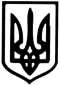 			          Молочанська міська рада                           Токмацького району Запорізькоїобласті                                           Виконавчий комітетРІШЕННЯвід                                            м.Молочанськ                                                № Про зміни в структурі та штатної чисельності комунального закладу «Центр культури і дозвілля» Молочанської міської ради Запорізької областіВідповідно ст. 43 Закону України «Про місцеве самоврядування в Україні», у зв’язку зі створенням Комунального закладу «Центр культури і дозвілля» Молочанської міської ради Запорізької області», виконавчий комітет Молочанської міської ради ВИРІШИВ:1. Затвердити в новій редакції структуру та загальну чисельність працівників комунального закладу «Центр культури і дозвілля» Молочанської міської ради Запорізької області (додається). 2. Контроль за виконанням даного рішення покласти на заступника міського голови з питань діяльності виконавчих органів ради Шевченко О.В.Міський голова								        Ірина ЛИПКАЗАТВЕРДЖЕНОдодаток до рішення Молочанської  міської  ради                                                                                                                                                                                                                     від                                           №  СТРУКТУРАкомунального закладу «Центр культури і дозвілля» Молочанської міської ради Запорізької областіКеруюча справами (секретар)виконавчого комітету 							Ольга КОСТЮК								Проект       Молочанська міська рада                        Токмацького району Запорізької області                                      Виконавчий комітетРІШЕННЯвід                                             м.Молочанськ                                                   № Про затвердження Положення про порядокнадання одноразової матеріальної допомогигромадянам, які опинилися в складних життєвихобставинах, та іншим категоріям громадянКеруючись Законами України  «Про місцеве самоврядування в Україні», «Про звернення громадян» з метою забезпечення надання одноразової грошової матеріальної допомоги громадянам, які опинилися в складних життєвих обставинах, та іншим категоріям громадян, враховуючи пропозиції депутатів, за поданням виконавчого комітету,  Молочанська міська рада ВИРІШИЛА:Затвердити Положення  про порядок надання одноразової матеріальної допомоги  громадянам, які опинилися в складних життєвих обставинах, та іншим категоріям громадян (згідно  додатку).Затвердити склад комісії по розгляду заяв громадян  по наданню матеріальної  допомоги:  Шевченко О.В.- голова комісії, заступник міського голови з питань діяльності виконавчих органів ради;Кінаш Н.В. – секретар комісії, начальник відділу соціального забезпечення населення;Кривобокова Н.С.- член комісії, головний бухгалтер відділу фінансово-господарського забезпечення;Шелін  С.О.- член комісії, спеціаліст I категорії, відділ «Центр надання адміністративних послуг»;3. Виконкому Молочанської міської ради при розгляді заяв громадян про надання матеріальної допомоги неухильно керуватися даним Положенням.4. Контроль за виконанням рішення покласти на заступника міського голови з питань діяльності виконавчих органів ради Шевченко О.В.Міський голова						                     Ірина ЛИПКА				                                              ЗАТВЕРДЖЕНО:                                                                                       додаток 1                                                                                        до рішення виконкому                                                                                        Молочанської міської ради                                                                                       від                                    № ПОЛОЖЕННЯпро порядок надання одноразової матеріальної допомоги громадянам, які опинилися в складних життєвих обставинах, та іншим категоріям громадянРозділ 1. Загальні положення1.1.  Це Положення визначає умови та порядок надання одноразової матеріальної допомоги (далі – матеріальна допомога) для підтримки незахищених верств населення, громадян, які опинилися в складних життєвих обставинах та інших категорій громадян.1.2.   Матеріальна допомога надається громадянам, які проживають та зареєстровані в населених пунктах, які увійшли до складу Молочанської міської територіальної громади Запорізької області.1.3.  Матеріальна допомога надається за рахунок коштів міського бюджету. 1.4.  Підставою для надання матеріальної допомоги є заява громадянина до голови Молочанської міської ради.Розділ 2. Порядок надання матеріальної допомоги2.1 Питання про надання матеріальної допомоги громадянину  розглядається на засіданні виконавчого комітету Молочанської міської ради.2.2. Матеріальна допомога надається за умови настання непередбачених надзвичайних ситуацій: - на проведення медичних операцій; - особам, які потребують довготривалого та дороговартісного лікування;- особам, які потерпіли від наслідків пожежі, стихійного лиха; -  в інших особливих обставинах, якщо сім’я не може подолати складну життєву ситуацію без сторонньої допомоги, в разісмерті особи, яка не працювала та не булла пенсіонером на момент смерті ( родичам померлого за заявою);2.3. Для розгляду питання про виділення матеріальної допомоги обов’язково надаються наступні документи:- особиста заява, або заява від члена сім’ї, в якій вказується прізвище, ім’я, по батькові заявника, його адреса та мотиви звернення;- копія паспорту;- копія ідентифікаційного номеру;- номер рахунку з банківської установи.  Крім того, для розгляду питання про виділення матеріальної допомоги надаються:на лікування та операцію – довідка медичного закладу;на ліквідацію наслідків, заподіяних пожежею – акт пожежної частини  про   пожежу, яка сталася ;акт обстеження матеріально побутових умов, складений депутатом сільської ради та завірений у встановленому законом порядку (за потреби); на поховання – копія свідоцтва про смерть;Інші документи, що підтверджують настання особливих життєвих обставин (за потреби).2.4. Розмір матеріальної допомоги визначається виходячи з обставин, що склалися, враховуючи рівень забезпечення сім’ї та в межах фінансового ресурсу міського бюджету .2.5.  Допомога надається у таких розмірах:- громадянам на проведення медичних операцій, довготривалого лікування, особам, які потерпіли в наслідок пожежі, стихійного лиха – від 1000 до 5000 гривень в залежності від важкості захворювання, терміну лікування, ступеню руйнування житла;- громадянам, які потребують дорогого вартісного лікування, на проведення складних медичних операцій та особам, які в наслідок пожежі або стихійного лиха втратили житло – від 3000 до 7000 гривень;2.6. Допомога іншим категоріям громадян, що опинились в складних  життєвих обставинах, надається відповідно до складності ситуації, рівня забезпеченості сім’ї  та становить від 500 до 2000 гривень.2.7. Допомога на поховання надається  в розмірі 1000 гривень.2.8. Матеріальна допомога надається сім’ї не більше ніж один раз на рік (в окремих випадках, в особливо гострих життєвих ситуаціях розглядається в друге). 2.9. В окремих випадках громадянам, які опинилися в дуже складних життєвих обставинах (необхідність проведення складного і дорогого лікування, хірургічна операція, придбання  медичних апаратів тощо), матеріальна допомога може бути більшою від розміру, встановленого п.2.5. данного Положення.2.10. Рішення про відмову у наданні матеріальної допомоги приймається на засіданні виконавчого комітету з обов’язковим повідомленням заявника у випадках:- не відповідності поданих документів;- відсутності коштів у міському бюджеті;- повторного звернення особи протягом року (крім випадків, передбачених пунктом 2.9 даного Положення ).                                  Розділ 3. Заключні положення 3.1. Звернення щодо надання матеріальної допомоги громадянам розглядаються протягом 30 календарних днів.3.2.Контроль за повнотою наданих документів покладається на начальника відділу соціального забезпечення населення виконавчого комітету Молочанської міської ради.3.3.Контроль за виплатою матеріальної допомоги покладається на начальника відділу фінансово-господарського забезпечення, головного бухгалтера виконавчого комітету Молочанської міської ради.3.4. Кошти, передбачені для надання матеріальної допомоги соціально незахищеним категоріям громадян, громадянам, які опинилися в складних життєвих обставинах та іншим категоріям громадян, не можуть використовуватися для іншої мети. 3.5. Контроль за виконанням даного рішення покласти на заступника міського голови з питань діяльності виконавчих органів ради Шевченко О.В.Керуюча справами (секретар)виконавчого комітету 							Ольга КОСТЮК		Проект                                            Молочанська міська рада                              Токмацького району Запорізької області   Виконавчий комітет   РІШЕННЯвід                                                м.Молочанськ                                            № Про покладання обов’язків із вчиненнянотаріальних дій, видачі довідок та актівна старост  сіл     Відповідно до статтями 25, 26, 59 Закону України «Про місцеве самоврядування в Україні», Закону України «Про нотаріат», Закону України «Про державне мито», Закону України від 17.11.2020 року № 1009-ІX «Про внесення змін до деяких законів України щодо впорядкування окремих питань організації та діяльності органів місцевого самоврядування і районних державних адміністрацій», рішення Молочанської міської ради  від 22.01.2021 № 8 «Про внесення змін до «Положення про старосту Молочанської міської ради», виконавчий комітет Молочанської міської ради  ВИРІШИВ: 1. Уповноважити старост вчиняти нотаріальні дії передбачені статтею 37 та пунктом 4 частини другої статті 40 Закону України «Про нотаріат» та вести окремий реєстр для реєстрації нотаріальних дій.Видавати довідки та акти згідно з переліком, визначеним у додатку 1 до данного рішення.Зобов’язати здійснювати заходи із ведення погосподарського обліку на території населених пунктів.4. Повноваження, перелічені у п.1-3 цьогорішення, можуть вчинятися лише на території сіл, де особа затверджена на посаду старости відповідно до рішення Молочанської міської ради № 11 від 16.12.2020 р. «Про затвердження на посади старост у селах Молочанської міської територіальної громади.5. Контроль за виконанням рішення покласти на керуючу  справами (секретарь) виконавчого комітету.Міський голова                                                                                  Ірина ЛИПКА                                                                                 Затверджено:                                                                                 додаток 1                                                                                  до рішення виконкому                                                                                 Молочанської міської ради                                                                                 від                                          №                                                  Довідки та акти,                 які видаються старостами Молочанської міської радиКеруюча справами (секретар) виконавчого комітету                                                                   Ольга КОСТЮК											Проект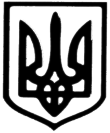                                                         Молочанська міська рада                         Токмацького району Запорізької області                                          Виконавчий комітет                                                    РІШЕННЯвід                                           м.Молочанськ                                              № Забезпечення дошкільною освітоюжителів села Балкове та зміни до штатного розписуДНЗ «Золотий ключик» Молочанської міської радиКеруючись ст. 42, 29 Закону України «Про місцеве самоврядування в Україні», ст.11, ст.13 Закону України «Про освіту»,2628-III Закону України «Про дошкільну освіту» виконавчий комітет Молочанської міської ради ВИРІШИВ:1.Заборонити експлуатацію будівлі Дошкільного навчального закладу «Золотий ключик» с. Балкове Молочанської міської ради у зв”язку з порушень щодо додержання вимог законодавства у сфері техногенної та пожежної безпеки.2. Перевести працівників Дошкільного навчального закладу «Золотий ключик» с. Балкове на оплату праці 2/3 ставки посадового окладу.3. Контроль за виконанням рішення покласти на заступника міського голови з питань діяльності виконавчих органів ради Шевченко О.В.Міський голова 						                           Ірина ЛИПКАПроект Молочанська міська радаТокмацького району Запорізької областіВиконавчий комітетРІШЕННЯвід                                                м. Молочанськ                                              № Про погодження поточних індивідуальнихтехнологічних нормативів використання питної води       Керуючись п. 36 ст. 26 Закону України «Про місцеве самоврядування в Україні» та відповідно до Порядку, який затверджено Наказом Міністерства регіонального розвитку, будівництва тажитлово-комунального господарства України від 25.06.2014 року № 179 та зареєстровано в Міністерстві юстиції України 3 вересня 2014 року за № 1062/25839 із змінами виконавчий комітет Молочанської міської ради ВИРІШИВ:1. Погодити, терміном на 5 (п’ять) років, поточні індивідуальні технологічні нормативи використання питної води для комунального підприємства КП «Кірово» Кіровської сільської ради Токмацького району Запорізької області, яке надає послуги споживачам з централізованого водопостачання та обслуговування водопровідних мереж с.Кірове, с-ще Ювілейне, с.Розкішне, с.Грушівка Токмацького району Запорізької області, а також використовує воду на власні виробничі та питні і санітарно-гігієнічні потреби.2. Контроль за виконання цього рішення покласти на заступника міського голови з питань діяльності виконавчих органів ради Рєпіна В.В.Міський голова                                                                           Ірина ЛИПКА№ п/пНайменування посадиКількість штатних посад1АГЧ та інші4,5Директор1Головний бухгалтер1Бухгалтер І категорії1Прибиральник службових приміщень0,5Водій12Відділ клубної та методичної діяльності2Завідувач відділу з клубної та методичної діяльності1Методист І категорії12.1Молочанській будинок культури2,25Директор1Художній керівник0,5Культорганізатор0,25Прибиральник службових приміщень12.2Запорізький палац культури4,0Директор 1Керівник художній, керівник колективу1,5Прибиральник службових приміщень1,52.3Кіровський СБК3,75Директор 1Кер.фольк.ансамбля, Акомпаніатор0,25+0,500,75Інструктор0,5Керівник художній0,5Прибиральник службових приміщень12.4Балківський СБК3,0Директор 1Керівник художній1Культорганізатор 2 категорії0,5Прибиральник службових приміщень, двірник0,52.5Новомиколаївський СБК3,0Директор 1Керівник художній1Прибиральник службових приміщень12.6Виноградненський СБК1,75Директор0,75Прибиральник службових приміщень12.7Веселівський СК0,75Завідуючий0,5Прибиральник службових приміщень0,252.8Долинський СК1,5Завідуючий1Прибиральник службових приміщень0,52.9Ударницький СК0,75Завідуючий 0,5Прибиральник службових приміщень0,252.10Чапаєвський СК2.11Грушевський СБК0,5Прибиральник службових приміщень0,53Молочанська публічна бібліотека з філіями2Завідувач1Провідний бібліограф, спеціаліст  комплектування та обробки літератури13.1Долинська бібліотека філія №1Завідувач 0,753.2Балківська бібліотека філія №2Завідувач13.3Виноградненська бібліотека філія №3Завідувач0,753.4Запорізька бібліотека філія №4Завідувач13.5Новомиколаївська бібліотека філія №5Завідувач13.6Кіровська бібліотека філія №6Завідувач0,53.7Ударницька бібліотека філія №7Завідувач 0,5Всього:35,25Тип довідкиНеобхідно подати старостіДовідка про скласім’їПаспорт громадянина України.Довідка про склад сім’ї з земельними ділянкамиПаспорт громадянина України, державні акти на земельні ділянки.Акт обстеження умов проживанняПаспорт громадянина України.Довідка про склад сім’ї на пільги із зазначенням загальної та житлової площіПаспорт громадянина України, технічний паспорт на будинок.Довідка про те, що на утриманні знаходиться дитинаПаспорт громадянина України, свідоцтво про народження дитини.Довідка на субсидію про склад сім’їПаспорт громадянина України всіх зареєстрованих осіб в житловому будинку, технічний паспорт на будинок.Довідка-характеристикаПаспорт громадянина України.Довідка на спадщину в нотаріальну контору Паспорт громадянина України, свідоцтво про смерть.Довідка про те, що проживали разом і вели спільне господарствоПаспорт громадянина УкраїниДовідка про те, що проживають разом і ведуть спільне господарствоПаспорт громадянина УкраїниДовідка про те, що здійснювали похованняПаспорт громадянина України, свідоцтво про смерть.Довідка з місця проживанняПаспорт громадянина України.Довідка про те, що  зареєстрований, але не проживаєПаспорт громадянина України. Довідка про те, що  проживає, але не зареєстрованийПаспорт громадянина України.Довідка матері, що вона дійсно народила та виховала 5 і більше дітей до шестирічного вікуПаспорт громадянина України.Довідка-виписка з погосподарської  книгиПаспорт громадянина України.Повідомлення про те, що дитина залишилась без батьківського піклування-Інформація про те, що діти опинились в складних життєвих обставинах, у тому числі таких, що можуть загрожувати їх життю та здоров’ю-ЗаповітиПаспорт громадянина України, ідентифікаційний номер, документи на житловий будинок та земельні ділянки (я вважаю, що потрібно написати документи на майно, на яке буде складатися заповіт), сплачена квитанція державного митаДублікат заповіту (якщо залишуть нам      заповіти)Паспорт громадянина України, ідентифікаційний номер, сплачена квитанція державного митаПосвідчення справжності підписуПаспорт громадянина України, ідентифікаційний номер, сплачена квитанція державного митаПосвідчення копій документівПаспорт громадянина України, ідентифікаційний номер, сплачена квитанція державного митаДовіреностіПаспорт громадянина України, ідентифікаційний номер.Довідка про підсобне господарствоПаспорт громадянина України, ідентифікаційний номер.